明光市2020-2021学年高二下学期期末评价性考试语文考生注意：1.本试卷满分150分，考试时间150分钟。2.答题前，考生务必用直径0.5毫米黑色墨水签字笔将密封线内项目填写清楚。3.考生作答时，请将答案答在答题卡上。选择题每小题选出答案后，用2B铅笔把答题卡上对应题目的答案标号涂黑；非选择题请用直径0.5毫米黑色墨水签字笔在答题卡上各题的答题区域内作答，超出答题区域书写的答案无效，在试题卷、草稿纸上作答无效。4.本卷命题范围：高考范围。一、现代文阅读(36分)(一)论述类文本阅读(本题共3小题，9分)阅读下面的文字，完成1-3题。千百年来，人们一直在试图寻找一个简明的概念，来概括具有自己鲜明特色的中国文化。有一位学者指出，中国文化的深层特质在于“忧患意识”；另一位学者声言，中国文化是“乐感文化”。忧乐这两种精神，有时分别统领了两个不同时代的文化风貌，如西汉的雄浑与魏晋的清远。有时又常常分别代表着不同人士的神韵情采，如杜甫的沉郁与李白的飘逸。甚至同一个人，在一个时期里会意气风发，受“忧”的精神鼓舞，“猛志固常在”；到另一个时期里又超然物外，本“乐”的精神为怀，“悠然见南山”。以上种种忧乐杂陈的状况，不能归结为我们的文化传统不具.完整的性格，相反它们恰好表明了中国文化同时兼备这两种精神。这两种精神理想地结合，便构成了忧乐圆融的中国人文精神。在这方面说得最为深入浅出的，大概要推孔子的“发愤忘食，乐以忘忧，不知老之将至”了。第一句“发愤忘食”是忧，第二句“乐以忘忧”是乐，第三句有从忘食忘忧而到达忘我的意思，便又无忧无乐可言，世界同一而无特定情感了。孟子称伊尹为“圣之任者”，因为他能以天下为已任；称伯夷为“圣之清者”，因为他洁身自好；称柳下惠为“圣之和者”，因为他“不羞污君，不辞小官”。但三人都不及孔子集三人之大成，成为“圣之时者”。所谓“时”，是进退、出处、远近、迟速，都能因其所宜而为之，这是统摄忧乐而.又超越忧乐的境界。在庄子谈到人格类型时，我们也看到了任、清、和、时的影子。在《应帝王》篇中，有一位壶子，能显四种相，其一是“地文”，相当于孟子的“圣之清”；其次是“天壤”，相当于“圣之任”；再次是“太冲莫胜”，相当于“圣之和”；最后也是最高的相叫“未始出吾宗”，相当于“圣之时”。佛学有所谓四门诀——无门、有门、亦有亦无门、非有非无门，与孟子的四圣、庄子的四相，完全是一个套路。这一切又都可以化约为忧和乐，归之于忧乐的圆融。圆融既被推为儒道各自学说的最后一言和人格的最高境界，恰好成了检验他们的学说能否贯彻到底和考验他们的人格能否臻于至上的试金之石。所以，他们走了“仇必和而解”的光明大道，互相圆融起来建成中国文化的独特传统。圆融也成为一种优势，使得中国文化能顺利迎接外来的佛学，不盲从和自馁，相反却以圆融去容纳和包涵，并终于汇成了源远流长的忧乐圆融的中国人文精神。这个人文精神作为文化传统，铸就了我们民族的基本性格；它在不同时代有不同的变异，呈现为不同的时代精神。但在近代以前，变化是不大的。时至今日，它正迎接着新的挑战。我们久已有了这种精神，我们应该敬重这种精神，发扬这种精神。(选自庞朴《忧乐圆融——中国的人文精神》，有删改)1.下列关于原文内容的理解和分析，不正确的一项是(3分)A.雄浑和清远代表了西汉和魏晋不同的文化风貌，即“忧患意识”和“乐感文化”。B.孟子称孔子是“圣之时者”，是说孔子能够把握进退、出处、远近、迟速的度。C.“猛志固常在”体现了陶渊明“忧”的意识；“悠然见南山”则体现他“乐”的精神。D.忧乐圆融这一人文精神铸就了我们民族的基本性格，每个时代都有较大的变化。2.下列对原文论证的相关分析，不正确的一项是(3分)A.第二段提出本文论点，即忧乐精神的理想结合构成了忧乐圆融的中国人文精神。B.文章用杜甫和李白的例子证明了忧乐圆融精神有时代表了不同人士的神采风韵。C.文章主体部分从儒家和道家两个角度阐述中国文化具有忧乐圆融的特点。D.尾段阐述了忧乐圆融精神的作用、变化和挑战，号召人们敬重并发扬这种精神。3.根据原文内容，下列说法不正确的一项是(3分)A.中国文化中同时兼备忧乐两种精神，是中国忧乐圆融的人文精神形成的基础。B.孔子集伊尹、伯夷和柳下惠三人之大成，是因为他达到了统摄忧乐而又超越忧乐的境界。C.儒、释、道三家学说都把“忧”“乐”两种精神有机结合起来，且看法基本一致。D.圆融是儒道两家人格的最高境界，是中华文化能迅速容纳和包涵佛学的主要原因之一。(二)实用类文本阅读(本题共3小题，12分)阅读下面的文字，完成4-6题。材料一：“我们锐意改革，打造林业产业发展的4.0版。”广东观音山国家森林公园开发有限公司董事长黄淦波介绍，靠“卖山头”“砍树”是林业产业发展的初级阶段，即1.0版；保护森林即“看树”，靠政策补助生存，这是2.0版；通过发展森林旅游，即通过“生态”“景观”获得经济效益，这是3.0版；而观音山通过“文化”“品牌”获得可持续发展，是林业产业转型升级的4.0版。在我国，近50%的森林公园位于贫困地区或者生态脆弱地区，为当地提供了广阔的就业增收渠道。当地一位退休干部告诉记者：“正是有观音山这么一片大森林，樟木头镇得到了国家生态宜居示范乡镇等不少荣誉称号，吸引了许多人在此投资置业。”尽管我国森林公园的改革发展取得了令人瞩目的成就，但交通等基础设施条件还比较落后，经营管理水平仍然不高，综合效益没有得到充分发挥。观音山国家森林公园也面临着这些难题。黄淦波说，下一步将充分发挥民营资本灵活、创新的特点，用改革创新践行好“绿水青山就是金山银山”的理念。(摘编自《从“门票经济”到“文化经济”》)材料二：中共中央办公厅和国务院办公厅近日印发《天然林保护修复制度方案》。21日，国新办举行新闻发布会，国家林业和草原局介绍天然林保护工作有关情况。国家林草局副局长李树铭表示，为贯彻落实好方案的部署和要求，将采取更高级别的保护，加强天然林管护站点、管护网络、灾害预警体系、护林员队伍和共管机制的建设。实行最严格的.管制。全面停止天然林商业性采伐，对于纳入保护重点区域的天然林，禁止生产经营活动。开展抚育作业的，必须编制作业设计。严管天然林地占用，严格控制天然林地转为其他用途。同时实施更全面的修复。根据天然林演替和发育阶段，科学实施修复措施，遏制天然林分退化，提高天然林质量。逐步使天然次生林、退化次生林等生态系统恢复到一定水平。鼓励在废弃的矿山、荒山荒地上逐步恢复天然植被。还要落实更严密的监管。加大天然林保护年度核查力度，将天然林保护修复成效作为地方党委和政府及领导干部综合评价的重要参考。建立天然林资源损害责任终身追究制。据介绍，我国的天然林保护工作从1998年开始试点，到今年年底，投入天然林保护资金4000多亿元，取得显著成效。天然林资源恢复性增长持续加快，全国天然林面积净增4.28亿亩、蓄积净增37.75亿立方米。(摘编自《天然林保护修复更全监管更严》)材料三：20世纪上半叶，受战争和经济开发的影响，波兰的森林受到了巨大的破坏。二战后，波兰开始了森林的恢复工作。从上世纪90年代开始，波兰加强立法以保护森林，通过了《森林法》《保护森林和农业土壤法》《森林再生材料法》《环境保护法》等法案。目前波兰已经建立了1200处自然保护区，其中森林占保护区面积的54%。经过多年的努力，波兰的森林覆盖率已恢复至30%左右，接近全球森林覆盖率的平均水平。此外，波兰政府鼓励教育、文化部门和新闻媒体参与环境保护的宣传，并在中小学内开设环保课程，每年都进行全国性的中小学生环保知识竞赛，让孩子们从小树立环保意识。各类民间组织也在森林保护中发挥了重要作用。目前波兰国内有1000多个非官方的生态小组对各地的生态情况进行监督，并根据所掌握的情况向有关部门提供咨询。在坎皮诺斯国家森林公园中，不时能看到森林保护团体进行义务环保宣传。(摘编自《波兰注重平衡森林保护和利用》)4.下列对材料相关内容的理解，不正确的一项是(3分)A.我国近一半的森林公园位于贫困地区或生态脆弱地区，交通等基础设施条件落后、经营管理水平不高制约了森林公园旅游的发展。B.当前，我国天然林保护工作采取了更高级别的保护，多管齐下加强保护建设，在纳入保护重点区域的天然林，禁止生产经营活动。C.我国对退化的天然林实施更全面的修复，天然林生态系统已经恢复到一定的水平，废弃的矿山、荒山荒地也逐步恢复了天然植被。D.由于战争和经济开发的影响，波兰森林曾一度受到巨大破坏，而今，波兰的森林覆盖得到了恢复，接近全球森林覆盖率的平均水平。5.下列对材料相关内容的概括和分析，不正确的一项(3分)A.广东观音国家森林公园经历了“砍树”“看树”“景观”的林业发展阶段，而今走上了靠“文化”“品牌”获得可持续发展的转型阶段。B.充分发挥民营资本灵活、创新的特点，践行好“绿水青山就是金山银山”的理念，可以解决国家森林公园面临的一些亟待解决的难题。C.我国为了保护天然林，全面停止天然林商业性采伐，禁止将天然林转为其他用途；对天然林退化实施科学修复措施，取得良好效果。D.波兰政府注重平衡森林保护和利用，《森林法》《保护森林和农业土壤法》《森林再生林材料法》等法案为保护和利用森林发挥了重要作用。6.我国在森林保护方面可以从哪些方面着手?请结合材料简要分析。(6分)(三)文学类文本阅读(本题共3小题，15分)阅读下面的文字，完成7-9题。奇石三石前段时间，受纪委指派，我带人调查了马跃。马跃是个局长，平时反映还好，但反映好并不代表没人举报，也不代表一定没有问题。套用一句电视选秀节目的广告词一调查我们是认真的!但折腾了半个多月，虽不敢保证马跃没有问题，但至少没有证据。我向分管副书记张平汇报了调查情况，张平说，既然这样，那就上会，做好反馈准备吧。张平带着我去反馈，小范围，就局党组班子成员，当然包括马跃。反馈过程是严肃的，但马跃的表情很轻松，随后的表态条理清晰头头是道。不过是些场面上的话，倒也没什么新鲜的。不过，马跃谈到他们局党组如何抓廉政教育时，说到局里设立了一个廉政奇石展厅时，引起了张平的注意，很感兴趣地多问了几句。我跟张平共事多年，知道张平的业余爱好。早些年，张平喜欢收藏奇石，经常跑到山沟河岔淘一些石头。我曾到过张平家，阳台、书架到处都摆着奇形怪状的石头。我便对马跃说，马局长，我们张书记当年对奇石也很有研究的，你也不带我们见识一下?马跃自然是求之不得，高兴地带着我们去他们局的廉政奇石展厅。说是展厅，其实就是副楼的会议室，进门一块大石头，上书“清正廉洁”四个大字，倒也苍劲有力。展厅摆着许多木架子，每个架子上都摆放着石头，各式各样的。我是不懂的，只觉得这些形状各异的石头看着好玩而已，也就是凑个热闹。而张平则不同，他不让马跃介绍，还跟马跃开玩笑，让我自己感觉，你千万别说话，我可不想被你牵着鼻子走。马跃便笑了，说，张书记就是行家。张平每一块石头都看得很仔细，从他不时的微笑和频频的点头我能够感受到，这些石头还是不错的。尤其在一块名为“岁寒三友”的石头跟前，张平欣赏了很久，一会儿近观，一会儿远瞧，不停地啧啧称奇。见张平如此，我也好奇地凑了。上去，粗看不过一块普通的石头，但稍远些细细端详，便能感觉到石头表面的纹理，似松、似竹、似梅，依稀一幅《岁寒三友》水墨画。马跃得意地介绍说，要不说张书记就是有眼光，这块“岁寒三友”曾经在我们部里组织的全系统廉政奇石展览中，荣获了一等奖。张平点着头说，嗯，不错不错，有这块“岁寒三友”，你这个展厅可就上了一个档次。马跃笑得很开心。张平突然想起什么，问马跃，马局长，这么多宝贝石头都是你们局里的?马跃说，那倒不是，都是局里干部无偿贡献出来布展的，所有权不变，其中大部分是我的，占七八成吧。张平又说，玩石头可费钱，你这得花不少钱吧?马跃笑着说，我哪儿有钱买石头。其实我很早就喜欢收藏石头了，经常到外面去捡，这些都是这么些年捡的或者跟人换的。早年玩石头的人不多，很容易捡到好石头，但这几年不行了。马跃还说，这块“岁寒三友”也是好多年前在黄岗山脚下无意中捡到的，当时也只觉得好看，后来一个画家朋友看了，便给取了这个名。我注意看了下，在石头下方的小牌子上，注明持有人为马跃。张平嗯了一声说，你马局长运气倒是不错。马跃说，那是，勤快的鸟儿有食吃。经常跟张平在一起，我感觉他像是有什么话要说，而且还很重要。果然，张平又仔细看了看“岁寒三友”，突然盯着马跃，表情严肃起来：马局长，我怎么老是觉得这块石头很眼熟，似曾相识啊!马跃先是瞪大了眼睛，愣了一会儿脸上才挤出一丝笑容来，这也是有可能的，大自然鬼斧神工，创造出两块“岁寒三友”也未可知。张平平静地说，三年前，曾有人给我送过一块奇石，我没有收。虽然没收，但我还是认真观察欣赏了，甚至还拍了照。那块石头确实很精妙，名字还是我给取的，就叫“岁寒三友”。送石头的人叫什么名字我记不得了，好像是外地一个老板，姓费吧，对，就是姓费。我发现，马跃的脸色变了，不但脸色变了，额头还沁出了汗珠。看来，刚反馈完，我这调查工作又得重启了。回单位的路上，我对张平说，张书记，您也是一块奇石呀!张平回头对着我微笑。(有改动)7.下列对文章相关内容和艺术特色的分析鉴赏，不正确的一项是(3分)A.故事开始是风平浪静的调查反馈会，接着是参观奇石展厅，双方看似和谐，实则暗中较量。B.作者善于描写人物表情。如反馈会上，马跃“表情很轻松”，表现了他故作镇静的心理。C.小说没有明写“我”如何调查马局长，马局长如何应对“我”的调查，这是运用留白手法。D.作者对张平这一人物虽着墨不多，但一位清正廉洁、明察秋毫的反腐干部的形象跃然纸上。8.请简要分析“奇石”在文中的含义。(6分)9.请分析“我”在文中的作用。(6分)二、古诗文阅读(34分)(一)文言文阅读(本题共4小题，19分)阅读下面的文言义，完成10-13题。李彦仙，字少严，宁州彭原人。家极边，每出必阴察山川形势，或澗敌人纵牧，取其善马以归。靖康元年，金人犯境，郡县募兵勤王，遂率士应募，补承节郎。河东陷，彦仙拔归，道出陕，以兵事见守臣李弥大，弥大与语，壮之，留为裨将，戍淆、渑间。金人再犯汴，时彦仙为石壕尉，坚守三觜，民争依之。下令曰：“尉异县人，非如汝室墓于是。今尉为汝守，若不悉力，金人将尸汝于市。”众皆奋。金人攻三觜，彦仙战佯北，金人追之，伏发，掩杀千计，分兵四出，下五十余壁。初，金人得陕，用降者守之，使招集散亡，彦仙阴遣士厕其间，金人不觉。乃引兵攻其南郭，夜潜师薄东北隅，所纳士内应，噪而入，复陕州。建炎三年，娄宿悉兵自蒲、解大入，彦仙伏兵中条山击之，金兵大溃，娄宿仅以身免。授右武大夫。娄宿率叛将折可求众号十万来攻，期以三旬必拔。彦仙意气如平常，登谯门，大作技乐，潜使人缒而出，焚其攻具，金人愕而却。彦仙日与金人战，将士未尝解甲。娄宿雅奇彦仙才，尝啖以河南兵马元帅，彦仙斩其使。彦仙曰：“吾宁为宋鬼，安用汝富贵为!”城陷，彦仙率众巷战，矢集身如猬，战愈力。金人惜其才，以重赏募人生致之。遂投河死，年三十六。乾道八年，易谥忠威。彦仙以信义治陕，犯令者虽贵不贷。与其下同甘苦，故士乐为用。有筹略，善应变。尝略地至青涧猝遇金人众愕眙彦仙依山植疑帜徐据柳林解甲自如金人疑有伏引去彦仙追袭于隘，躪死相枕。关以东皆下，陕独存。彦仙以孤城扼其冲再逾年，大小二百战，金人不得西。(节选自《宋史·李彦仙传》，有删改)10.下列对文中画波浪线部分的断句，正确的一项是(3分)A.尝略地至青涧/猝遇金人/众愕胎/彦仙依山植疑帜/徐据柳林/解甲自如/金人疑有伏/引去/B.尝略地至青涧/猝遇金人/众愕胎彦仙/依山植疑帜徐/据柳林解甲/自如金人/疑有伏/引去/C.尝略地至青涧/猝遇金人/众愕眙彦仙/依山植疑帜徐/据柳林/解甲自如/金人疑有伏/引去/D.尝略地至青涧/猝遇金人/众愕胎/彦仙依山植/疑帜徐据柳林/解甲自如/金人疑有伏/引去/11.下列对文中加点词语的相关内容的解说，不正确的一项是(3分)A.勤王：古代指国家君王有难而臣下起兵救援。B.授：任命官职，其他表示授予官职的还有“拜”“除”“辟”等。C.谯门：指建有嘹望楼的城门，古代为防盗和御敌，京城和州郡皆在城门]建有嘹望楼。D.谥：古代帝王、贵族、大臣等地位高的人死后，依其生前事迹所给予的褒扬的称号。12.下列对原文内容的理解和分析，不正确的一项是(3分)A.李彦仙善察敌情。他利用家住在边地的便利，每次出门必定会观察山川形势，有时窥视敌人放牧，甚至抢夺敌人的好马回去。B.李彦仙激励有方。金人进犯淆、渑二州时，李彦仙能够抓住百姓和土兵心中最为看重之处进行激励，使得大家都奋勇争先。C.李彦仙颇有谋略。他利用金人任用投降的人守卫陕州这一-时机，暗自安排土兵混人其间，里应外合，一举收复陕州。D.李彦仙赤心报国。李彦仙拒绝金人用兵马元帅这--职位的引诱，誓死效忠于宋朝，金人欲重赏招募人生擒他时，他投河而死。13.把文中画横线的句子翻译成现代汉语。(10分)(1)尉异县人，非如汝室墓于是。今尉为汝守，若不悉力，金人将尸汝于市。(5分)(2)彦仙以信义治陕，犯令者虽贵不贷。与其下同甘苦，故士乐为用。(5分)(二)古代诗歌阅读(本题共2小题，9分)阅读下面这首宋词，完成14-15题。望江南王琪江南岸，云树半晴阴。帆去帆来天亦老，潮生潮落日还沉。南北别离心。兴废事，千古一沾襟。山下孤烟渔市远，柳边疏雨酒家深。行客莫登临。14.下列对这首词的理解和分析，不正确的一项是(3分)A.“云树半晴阴”描绘出江天云树，时晴时阴的画面，给人捉摸不定、变化莫测之感。B.“山下”“柳边”两句塑造了遥远而缥缈的意境，表现了诗人凄清伤感的心情。C.“南北别离心”一句从怀古到咏怀，从空间到时间，再现了行客的“妻凉意”。D.“行客莫登临”中的“莫”字表达了作者登临时的孤独和落寞，劝勉行客莫要登临。15.“帆去帆来天亦老，潮生潮落日还沉”历来备受称赞，请简要赏析。(6分)(三)名篇名句默写(本题共1小题，6分)16.补写出下列句子中的空缺部分。(1)在《赤壁赋》中，表现苏轼与客人希望和神仙为伴、厮守明月的句子是：“           ，           。”(2)《蜀道难》中写出水石相激、山谷轰鸣的惊险场面的句子是：“           ，           。”(3)欧阳修《醉翁亭记》中称出游时的食物都可来自山间，肥美的鱼从溪水中捕捞出，所谓“           ，           ”。三、语言文字运用(20分)阅读下面的文字，完成17-19题。民国传奇情感大剧《鬓边不是海棠红》以现实主义为           ，讲述梨园百态与时代洪流交织的故事温情，把人物形形色色的角色搬上历史舞台，带领观众观赏飘零年代里的北平梨园，时代洪流下的人间百态。他们身上有特定年代普通人物试图主宰命运的希望，他们的抗争是时代变迁的           。在小人物命运与大时代进程的相互交织中，《鬓边不是海棠红》既体现了时代对个人的影响，也           出个人对时代发展的回应和推动。（           )，表现京剧的传承流变、融合发展和包容创新，号召人们重视和保护非物质文化遗产，让民族艺术瑰宝戏曲艺术的魅力在现代社会也能有更深远的影响力的行业价值。不管是.京剧的专业度，还是影视作品的品质感都           。17.依次填入文中横上词语，全都恰当的一项是(3分)A.底色  注脚  映照  可圈可点B.底本  解说  映照  尽善尽美C.底色  注脚  折射  可圈可点D.底本  解说  折射  尽善尽美18.文中画横线的句子有语病，下列修改最恰当的一项是(3分)A.讲述梨园百态与时代洪流交织的往事温情，把形形色色的人物角色搬上历史舞台，带领.观众观赏飘零年代里的北平梨园B.讲述梨园百态与时代洪流交织的温情往事，把人物形形色色的角色搬上历史舞台，带领观众观赏飘零年代里的北平梨园C.讲述梨园百态与时代洪流交织的温情故事，把形形色色的人物角色搬上历史舞台，带领观众观赏飘零年代里的北平梨园往事D.讲述梨园百态与时代洪流交织的故事温情，把人物形形色色的角色搬上历史舞台，带领观众观赏飘零年代里的北平梨园往事19.下列填入文中括号中的句子，最恰当的一项是(3分)A.融入年轻化、时尚化的现代审美，《鬓边不是海棠红》定格国粹京剧，秉持创新和传承的创作理念B.秉持创新和传承的创作理念，《鬓边不是海棠红》定格国粹京剧，融人年轻化、时尚化的现代审美C.《鬓边不是海棠红》定格国粹京剧，融入年轻化、时尚化的现代审美，秉持创新和传承的创作理念D.《鬓边不是海棠红》定格国粹京剧，秉持创新和传承的创作理念，融人年轻化、时尚化的现代审关20.在下面一-段文字横线处补写恰当的语句，使整段文字语意完整连贯，内容贴切，逻辑严密，每处不超过10个字。(6分)珊瑚礁是海洋特别是热带地区海洋生态系统的重要组成部分。珊瑚虫通过分泌碳酸钙，在身体四周筑造了一间“小房子”，而珊瑚礁就是一代代①           。神奇的珊瑚礁还为众多海洋生物提供了生存家园，堪称“海中热带雨林”。然而，科学家们多年研究认为，到本世纪末，人类可能将面对一片没有珊瑚的海洋。与此同时，数万种以珊瑚礁为家的②           。这一预测并非危言耸听。近日，对澳大利亚大堡礁的研究发现，新生珊瑚数量比历史同期下降了89%。③           不断合成新“房子”，即便像大堡礁这样绵延2000多千米的巨型珊瑚礁群，也会在几十年内被海浪逐渐瓦解。21.阅读下面这幅漫画，根据要求完成下面的题日。(5分)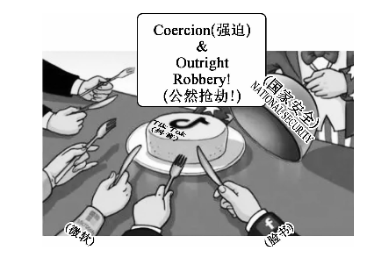 (1)漫画内容：(2)漫画寓意：四、写作(60分)22.阅读下面的材料，根据要求写一篇不少于800字的文章。(60分)所谓风景，是在一定的条件之中，以山水景物，以及某些自然和人文现象所构成的足以引起人们审美与欣赏的景象。其实风景不仅是自然的，风景的内涵广泛而深邃。要求：选好角度，确定立意，明确文体，自拟标题；不要脱离材料内容及含意的范围作文，不要套作，不得抄袭。明光市2020-2021学年高二下学期期末评价性考试语文参考答案、提示及评分细则1.D(“每个时代都有较大的变化”说法错误，文章最后一段中提到“但在近代以前，变化是不大的”。)2.C(“文章主体部分从儒家和道家两个角度”错误，应是儒家、道家和佛学三个角度。)3.B(B项，强加因果。)4.C(“废弃的矿山、荒山荒地也逐步恢复了天然植被”错，材料中只提到“鼓励在废弃的矿山、荒山荒地逐步恢复天然植被”。)5.C(根据材料二可知，C项将“未然”当“已然”；“禁止”错误，应改成“严格控制”。)6.①加强监管，建立天然林资源损害责任终身制。②立法方面，加强立法保护森林。③政府方面，政府积极作为，做好政策引导。④媒体方面，媒体积极参与并扩大环境保护的宣传。⑤教育方面，加强青少年教育，让孩子们从小树立环保意识。⑥公民及民间组织积极参与。(每点1分，酌情给分)7.D(“着墨不多”错，参观奇石展的情节，对张平进行了详细的描写。)8.①“奇石”指文中那块纹理似松、似竹、似梅，被命名为“岁寒三友”的奇石；②指纪委副书记张平，如“奇石”一股主动拒贿，又如一块“奇石”探知了马局长贪腐的内幕；③“奇石”寄托了作者对张平清正廉洁、明察秋毫的赞扬。(每点2分，酌情给分)9.①“我”是文章的线索人物，“我”贯穿故事的始终，使小说情节更为紧凑集中。②“我”是故事的讲述者和亲历者，见证了人物的言行举止，更有助于塑造张平和马跃的形象特征。③小说以“我"为叙述视角，拉近了与读者的距离，也增强了故事的真实性。(每点2分，酌情给分)10.A(原文为：尝略地至青涧，猝遇金人，众愕眙，彦仙依山植疑帜，徐据柳林，解甲自如。金人疑有伏，引去。)11.D(“褒扬的称号”错误，应为“褒贬的称号”。)11.D(“褒扬的称号”错误，应为“褒贬的称号”。)12.B(“金人进犯淆、渑二州时”错误，应为“金人再犯汴”，意为金人再次进犯汴京时。)13.(1)县尉与本县人不同，不像你们家室、祖坟都在这里，今天县尉替你们守卫，如果不尽力，那么金人将会在街市上把你们的尸体示众。(“室墓”“悉”“尸汝于市”各1分，句意2分)(2)李彦仙以信义治理陕州，违犯命令者即使显贵也要严惩不贷。与部下同甘共苦，所以士兵乐意为其所用。(“虽”“贷”“为”各1分，句意2分)文言文参考译文：李彦仙宇少严，宁州彭原人。他家住在近边地的地方，每次出来必定暗地观察山川形势，或者窥视敌人放牧，抢取敌人的好马回去。靖康元年，金人进犯边境，郡县召募军队起兵救护朝廷，李彦仙于是率领士兵应募，补任承节郎。河东陷落，彦仙脱身归来，道出陕西，以战事拜见守臣李弥大，李弥大与他谈话，很赏识他，留他担任副将，戍守淆、渑二州之间。金人再次进犯汴京，当时彦仙任石壕县尉，坚守三觜，百姓争相依附于他。他下令说：“县尉与本县人不同，不像你们家室、祖坟都在这里，今天县尉替你们守卫，如果不尽力，那么金人将会在街市上把你们的尸体示众。”大家都奋勇争先。金人攻打三觜，李彦仙假装战败，金人追击，李彦仙埋伏出击，掩杀金人数以千计，分兵四面出击，攻下五十多座营垒。当初，金人得到陕州，任用投降的人守卫，使他召集流亡的人，李彦仙暗地派士兵置身其间，金人没有觉察。于是引兵攻打金人的南外城，晚上派军队暗中迫近东北角，招纳的士兵从金兵内部内应，鼓噪喧哗着进入(金营)，收复陕州。建炎三年(1129)，委宿尽其所有军队从蒲、解二地大举进入，彦仙在中条山伏兵阻击，金兵大败溃散，娄宿仅只身幸免。李彦仙被授予右武大夫。娄宿率领叛将折可求所部号称十万人来攻打陕州，期望用三十天时间一定攻克。李彦仙意态像平常一样，登上望楼，大肆作技宴乐，暗中使人系绳而出，焚烧金人攻城的器具，金人惊愕而退却。李彦仙每天与金人战斗，将士们未曾卸过盔甲。娄宿对李彦仙的才能赞扬惊奇，曾经用河南兵马元帅的官职引诱他，李彦仙斩杀了金人使者。李彦仙说：“我宁可做宋朝的鬼，怎么需要你的富贵呢?”州城陷落，李彦仙率领大家展开巷战，箭头像刺猬一样集中在他身上，战斗愈加努力。金人爱惜他的才能，重赏招募人生擒他。于是他投黄河而死，终年三十六岁。乾道八年，改谥号“忠威”。李彦仙以信义治理陕州，违犯命令者即使显贵也要严惩不货。与部下同甘共苦，所以士兵乐意为其所用。他具有运筹的谋略，善于应变。曾经强取土地到青涧一带，突然遇见金人，众人惊愕失措地望着，李彦仙依傍山势树立疑兵旗帜，安闲地占据柳林，解下盔甲轻松自如。金人怀疑有埋伏，引兵而去，李彦仙在险要之处追袭金人，金人互相践踏伤害，尸体纵横相枕。关以东都被金人攻下，惟独陕州保全。李彦仙凭借孤城控扼要冲之处又一年多，大大小小战斗二百次，金人不能西进。14.C(南北是方位词，只是从空间上再现了行客的凄凉意，并未从时间上表述。)15.①“帆去帆来天亦老，潮生潮落日还沉”意为江上的船只来来去去，上天也会老去，江上的潮水起起落落，太阳还是会下沉；(1分)②“帆去帆来”“潮起潮落”给人一种人事变迁、历史悠悠之感，词句借景抒情，表达了离别的伤感和兴废难料的孤独寂寞，而“天亦老”“日还沉”更加重了这种感伤情绪；(3分)③“帆去帆来天亦老”化用李贺诗句“天若有情天亦老”，表达出强烈的因离别而产生的感伤情绪。(2分)(酌情给分)
16.(1)挟飞仙以遨游抱明月而长终(2)飞湍瀑流争喧隧脉崖转石万壑雷(3)临溪而渔溪深而鱼肥(每空1分，垫字、漏字、错字该空不得分)17.C(底色：打底的颜色，也用于比喻作品的基调。底本：留做底子的稿本或抄写、刊印、校助等所依据的本子。据语境，应选“底色”。注脚：注释、说明。解说：直接解释说明。据语境，应选“注脚”。映照：照射；映射，也形容直接地反映。折射：曲折的反映。据语境，应选“折射”。可圈可点：意思是文章精彩，值得加以圈点，形容表现好，值得肯定或赞扬。但还不是尽善尽美。据语境，应选“可圈可点”。)18.C(原句有三处语病：--是“讲述”与“温情”搭配不当；二是“形形色色的"位置不当，三是“观赏”与“北平梨园”搭配不当。综合考虑，应选C项。)19.D(应先明确说明主语，据此，排除A.B两项，从句子的语义上讲，应先“秉持创新和传承的创作理念”，才有.“融入年轻化时尚化的现代审美”的行为，据此，排除A.B、C三项。)20.①珊瑚虫留下的“空房子”②海洋生物也将一同消失③如果没有新生珊瑚(每处2分)21.(1)这张图显示，餐桌上摆放着一块名为“TikTok”(抖音)的蛋糕，(1分)旁边有六只拿着刀叉的手，其中有两只手腕上分别印有“微软”(Microsoft)和“脸书”(Facebook)的标识，(1分)而旁边一位身穿美国国旗元素衣服的人揭开了标注着“国家安全”的盖子，准备为这些人“分食”。(1分)(2)漫画反映了TikTok(抖音)在美国的境遇。讽刺了美国政府与美国企业联合起来，以“国家安全”为由，共同打压中国公司TikTok、瓜分利益的丑陋嘴脸。(2分)22.[写作提示]作文材料中的关键词无疑是“风景”。关于“风景”，我们可以理解为自然风景，即--定地域内由山水、花草、树木、建筑物以及某些自然现象(如雨、雪)形成的可供人观赏的景物。我们也可以理解为人文风景，即在人们]的现实生活中存在的足以令人感动、使人的心灵受到教化的事物，比如落日余晖中老两口相互搀扶蹣跚前行的身影，车水马龙的十字路口挥汗如雨指挥交通的交通警察的身影....我们]还可以取“风景”的比喻意义或者象征意义，象征生活中所有的美好事物，比如亲人无私的关爱，家乡淳朴的人情，信守承诺的美德，永不言败的信念，永不停止的追求等等。在这个层面上立意时，要注意与“风景”联系起来，写出能体现出这些比喻意义或象征意义的行为或场景。